Celery Lab images      After 20 minutes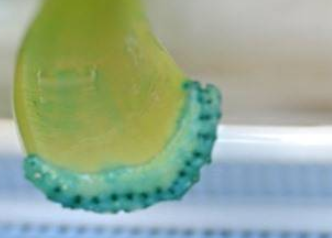 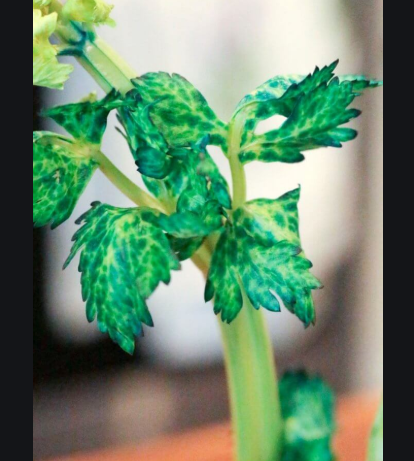 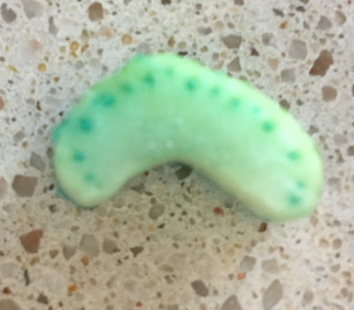 